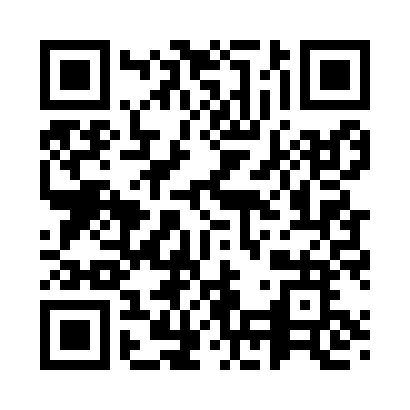 Prayer times for Saase, EstoniaMon 1 Apr 2024 - Tue 30 Apr 2024High Latitude Method: Angle Based RulePrayer Calculation Method: Muslim World LeagueAsar Calculation Method: HanafiPrayer times provided by https://www.salahtimes.comDateDayFajrSunriseDhuhrAsrMaghribIsha1Mon4:076:411:195:427:5910:222Tue4:036:381:195:448:0110:263Wed3:596:351:195:458:0310:294Thu3:546:321:185:478:0610:335Fri3:506:291:185:498:0810:376Sat3:456:261:185:508:1010:417Sun3:406:231:175:528:1310:458Mon3:356:201:175:548:1510:499Tue3:306:171:175:558:1810:5310Wed3:256:151:175:578:2010:5711Thu3:206:121:165:598:2211:0212Fri3:146:091:166:008:2511:0613Sat3:126:061:166:028:2711:1114Sun3:116:031:166:038:2911:1215Mon3:106:001:156:058:3211:1316Tue3:085:571:156:078:3411:1417Wed3:075:551:156:088:3611:1518Thu3:065:521:156:108:3911:1519Fri3:055:491:146:118:4111:1620Sat3:035:461:146:138:4411:1721Sun3:025:431:146:148:4611:1822Mon3:015:411:146:168:4811:1923Tue3:005:381:146:178:5111:2024Wed2:595:351:136:198:5311:2125Thu2:575:321:136:208:5511:2226Fri2:565:301:136:228:5811:2327Sat2:555:271:136:239:0011:2428Sun2:545:241:136:259:0311:2529Mon2:535:221:136:269:0511:2630Tue2:525:191:136:279:0711:27